السيرة الذاتيةالوظائف التي شغلها :          الجامعات او المعاهد التي درس فيها :المقررات الدراسية التي قام بتدريسها :المقررات الدراسية التي قام بتطويرها او ساهم في تطويرها :الاشراف على الرسائل و الاطاريح :المؤتمرات والندوات العلمية والورش التي شارك فيها :الدورات التي شارك بها والتي اقامها :المشروعات البحثية في مجال التخصص لخدمة البيئة والمجتمع او تطوير التعليم :المجلات العالمية ومجلات (impact factors) التي قام بنشرها :عضوية الهيئات العلمية المحلية والدولية :ابداعات او نشاطات حصل فيها على (جوائز / شهادات تقديرية /كتب شكر ) :التأليف والترجمة :اللغات التي يجيدها :العربية2-  الانكليزية مساهمات في خدمة المجتمع :       ـ نشاطات اخرى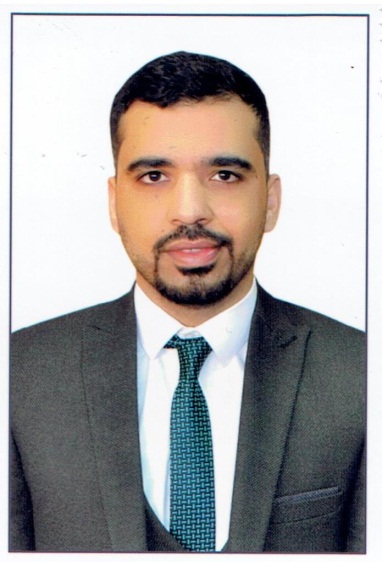 الاسم الرباعي : م. م زيد سعدي حمدي عيسى تاريخ الولادة :9\5\1991الشهادة : تاريخ الحصول عليها :7\2\2019 التخصص العام :                                        ماجستير قانون خاص التخصص الدقيق :ماجستير قانون خاص ( قسم المرافعات ) اللقب العلمي :   تاريخ الحصول عليه:26\9\2021عدد سنوات الخدمة في التعليم العالي :سنتين عدد سنوات الخدمة خارج التعليم العالي :8 سنوات البريد الالكتروني : Zeaad1991@uodilyala.edu.iqالجهة المانحة لشهادة البكلوريوس :  كلية الرافدين الجامعة الجهة المانحة لشهادة الماجستير :  كلية الحقوق جامعة الأسكندرية ، جمهورية مصر العربية  الجهة المانحة لشهادة الدكتوراه :عنوان دراسة الماجستير :توزيع حصيلة التنفيذ عنوان رسالة الدكتوراه :تالوظيفةمكان العملالفترة من – الى1محامي محاكم العراق من 2014الى 20232مدرس مساعد كلية المنضور الجامعة 2021الى 202334تالجهة (الجامعة (الكلية)/المعهد )الفترة من – الىملاحظات1كلية المنصور الجامعة 2021الى 2023234تالجامعةالكليةالقسمالمادةالسنة الدراسية1المنصور القانون القانون المدخل لدراسة القانون 2021\20222المنصور القانون القانون المرافعات والاثبات 2021\20223المنصور القانون القانونالمرافعات والاثبات 2022\20234تالجامعةالكليةالقسمالمادةالسنة الدراسية1234تالجامعةالكليةالقسمعنوان الرسالة او الاطروحةالسنة الدراسية1234تالعنوانمكان الانعقادنوع المشاركة (بحث – حضور )السنة1كتابة الرسائل والاطاريح باسلوب وهيكلية الجامعات الرصينة وزارة التعليم العالي جهاز الاشراف والتقويم العلمي حضور 20212مجلس الخدمة الاتحادي ودوره في تحقيق مبدء تكافؤ الفرص وحدة التعليم المستمر كلية المنصور الجامعة حضور 20223تحليل الإستشهادات للمجلات المصنفة وغير المصنفة سكوبس وزارة التعليم العالي جهاز الاشراف والتقويم العلميحضور 20214تعزيز الوعي ضد الابتزاز الالكتروني كلية المنصور الجامعةحضور 2021تعنوان الدورةمكان الانعقادالسنة1234تعنوان البحثمحل النشرالسنة1234تاسم المجلةالدولةعنوان البحثالعدد الذي نشر فيهالسنة1234تاسم الهيئةمحلية/دوليةتاريخ الانتسابمازال عضوا / انتهاء العضويةملاحظات1234تنوع الابداع او النشاطما حصل عليه (جائزة/شهادة تقديرية/كتاب شكر)الجهة المانحةعنوان النشاط او الابداعالسنة1234تعنوان الكتاباسم دار النشرسنة النشرعدد الطبعاتمنهجية / غير منهجية1توزيع حصيلة التنفيذ دار الجامعة 20201234